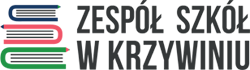 Regulamin powiatowego  konkursu plastyczno-językowego na projekt komiksu: ,,Stomatolog-przyjaciel moich zębów” dla uczniów klas III-IV szkół podstawowych.                Konkurs organizowany jest przez Zespół Szkół w Krzywiniu. W konkursie mogą brać udział uczniowie szkół powiatu kościańskiego z klas III-IV. Osobami odpowiedzialnymi za przebieg konkursu są wychowawczynie klas pierwszych i trzecich:                    Ewa Jagodzińska- Wiatrowska, Bernadeta Bieczyńska, Violetta Drożdżyńska i Aleksandra Ślotała.Cele konkursu:Zachęcenie dzieci do prawidłowej higieny jamy ustnej, systematycznych wizyt stomatologicznychoraz dbania o zdrowie w szeroko pojętym aspekcie.Rozwijanie aktywności twórczej dzieci i młodzieży.Rozbudzanie zainteresowań czytelniczych, między innymi publikacjami prozdrowotnymi.Usystematyzowanie wiedzy o komiksie; jego twórcach i bohaterach.Kształcenie wrażliwości estetycznej i językowej poprzez popularyzowanie różnorodnych form wypowiedzi słownej i plastycznej.Warunki konkursu:Konkurs przeznaczony jest wyłącznie dla uczniów klas III-IV.Każdy uczestnik może zgłosić do konkursu jedną, wcześniej niepublikowaną, samodzielnie wykonaną pracę.Praca powinna być wykonana na kartkach dowolnych kolorów, wyłącznie o formacie A5, wybraną techniką płaską. Powinna posiadać okładkę, tytuł nawiązujący do hasła konkursu, historyjki                       w formie komiksu, z czytelnymi oraz poprawnymi ortograficznie i gramatycznie napisami. W dowolnym miejscu okładki autor może umieścić własne selfie, zdjęcie lub wykonany autoportret;                       dla celów promocyjnych, nie podlegających ocenie Jury).Założenia organizacyjne:Konkurs zostanie przeprowadzony w następujących kategoriach wiekowych:klasy III-wykonanie komisu maksymalnie na 3 kartkach (6 stron) z okładkąklasy IV-wykonanie komiksu maksymalnie na 4 kartkach (8 stron) z okładką.Prace, wraz z załącznikiem, należy dostarczyć lub wysłać w kopercie na adres: Zespół Szkół                       w Krzywiniu ul. Strzelecka 13, 64-010 Krzywiń z dopiskiem Konkurs ,,Stomatolog”                                    do dnia 03. 04. 2023r., do godziny 14.00.Prace dostarczone lub nadesłane po wyznaczonym terminie oraz wykonane niezgodnie                                  z regulaminem nie podlegają ocenie.Szkoła przekazuje na konkurs maksymalnie po 4 prace z każdej grupy wiekowej.Udział w konkursie oznacza udzielenie organizatorowi prawa do publicznej prezentacji i publikacji komiksów między innymi na stronach ZS Krzywiń.Zasady przyznawania nagród:O wyłonieniu zwycięzców decyduje powołana przez organizatorów Komisja Konkursowa.Decyzja Komisji jest ostateczna i nieodwołalna.Ogłoszenie wyników odbędzie się nie później niż 27.04.2023r. Komisja w każdej grupie wiekowej  może, zamiast miejsc, przydzielić równorzędne wyróżnienia.Komiksy, poza wykonanymi przez laureatów, nie podlegają zwrotowi.Wśród wszystkich uczestników może także zostać rozlosowanych kilka nagród-niespodzianek.